Nom : __________________Cours 26.1 Bien accorder les adjectifs de couleurL’ADJECTIF DE COULEUR SIMPLEL’adjectif de couleur simple est ______________, il s’accorde en _____________ et en _______________ avec le nom qu’il précise.Par exemple : blanc, bleu, blond, brun, doré, gris, jaune, noir, orangé, violet…Les feuilles de cet arbre sont rouges.			Cette voiture noire roule vite.Attention, si l’adjectif est formé _____________________________, il est invariable.Noms employés comme adjectifs de couleur qui sont invariables. (alloprof)Certains adjectifs s’accordent même s’il est formé à partir d’un nom.Mon oncle a des yeux noisette.				Ces chaussures roses lui font bien.L’ADJECTIF DE COULEUR COMPOSÉL’adjectif de couleur composé, c’est-à-dire formé de deux mots est ________________. Exemples : bleu ciel, brun chocolat, rouge vif, vert olive, vert pâle, gris acier…Quand il est formé de ________________________________, il faut mettre un trait d’union.Exemples : jaune-vert, brun-roux, gris-vert, bleu-vert…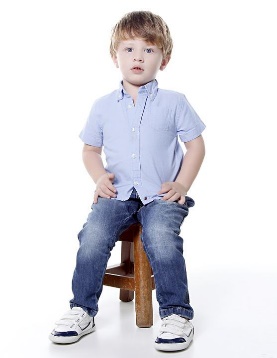 Benjamin porte une chemise bleu ciel.		Ces pantalons bleu-vert sont magnifiques.acajouacierardoiseargentavocatbordeauxbriquebronzecafécerisechocolatcognaccorailcrèmecuivreémeraudefraiseframboisefuchsiaindigoivoirejadekakilavandelilasmarinemarronmoutardenoisetteoliveororangepêcheplatineprunerouillerubissaumonturquoiserosefauveincarnatvermeilécarlatepourpremauvechâtain